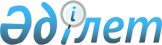 Об установлении публичного сервитута на земельный участок
					
			Утративший силу
			
			
		
					Постановление акимата города Костаная Костанайской области от 10 октября 2022 года № 2339. Утратило силу постановлением акимата города Костаная Костанайской области от 19 января 2024 года № 76
      Сноска. Утратило силу постановлением акимата города Костаная Костанайской области от 19.01.2024 № 76 (вводится в действие со дня официального опубликования).
      В соответствии со статьей 18, пунктом 4 статьи 69 Земельного кодекса Республики Казахстан, статьей 31 Закона Республики Казахстан "О местном государственном управлении и самоуправлении в Республике Казахстан", на основании заключения земельной комиссии от 5 августа 2022 года № 839, землеустроительного проекта, утвержденного приказом государственного учреждения "Отдел земельных отношений акимата города Костаная" от 31 августа 2022 года № 1010, акимат города Костаная ПОСТАНОВЛЯЕТ:
      1. Установить Тарасовой Светлане Владимировне публичный сервитут на земельный участок для строительства инженерных сетей газопровода (для реконструкции существующего газопровода, в связи с переносом с места строительства на территорию общего пользования), расположенный по адресу: город Костанай, улица Мауленова, дом 33/1, общей площадью 0,0082 гектар.
      2. Государственному учреждению "Отдел земельных отношений акимата города Костаная" в установленном законодательством Республики Казахстан порядке обеспечить:
      1) направление настоящего постановления на официальное опубликование в эталонном контрольном банке нормативных правовых актов Республики Казахстан.
      2) размещение настоящего постановления на интернет- ресурсе акимата города Костаная после его официального опубликования.
      3. Контроль за исполнением настоящего постановления возложить на курирующего заместителя акима города Костаная.
      4. Настоящее постановление вводится в действие по истечении десяти календарных дней после дня его первого официального опубликования.
					© 2012. РГП на ПХВ «Институт законодательства и правовой информации Республики Казахстан» Министерства юстиции Республики Казахстан
				
      Аким 

М. Жундубаев
